Цели:- воспитывать чувство патриотизма, гордости за свою Родину и народ, который выстоял и победил в Великой Отечественной войне;- развивать исследовательские навыки и творческие способности, создающие благоприятные условия для общения учащихся в совместной деятельности.ЗАДАЧИ:- раскрыть перед детьми значение празднования Дня Неизвестного солдата,-воспитывать чувство патриотизма, любви к своей Отчизне на примерах участниковвойны, помогать воспитывать в детях уважение ко всем, кто защищал Родину..                    3 декабря в МБОУ Майской СОШ №15 с 1-11 класс прошёл Единый Урок            мужества, посвящённый воинской доблести и бессмертному подвигу российских и            советских воинов, погибших в боевых действиях.           На уроке мужества   учащиеся, вспоминали события военных лет, военные подвиги          российских и советских воинов, ветеранов Отечественной, Афганской и Чеченской           войны, проживающих в нашем посёлке.          С помощью презентации ребят познакомили с известными местами нашей России где,           созданы архитектурные могилы и мемориалы, посвящённые Неизвестному солдату.            На едином уроке учащимся было предложено написать письмо неизвестному                    солдату, ребята   сочиняли письма и зачитывали их вслух.Урок мужества для учащихся 1-4 класс.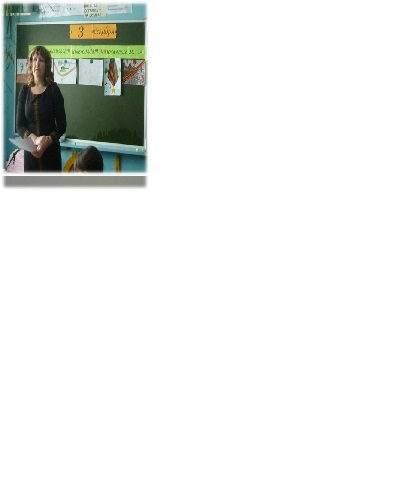 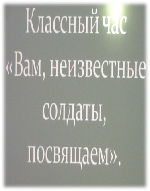                Знакомство с местами могил и мемориалов, посвящённых Неизвестному солдату.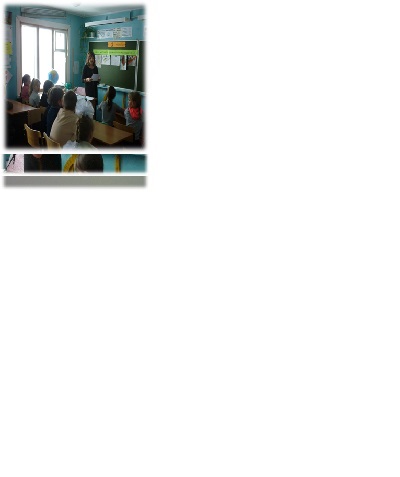 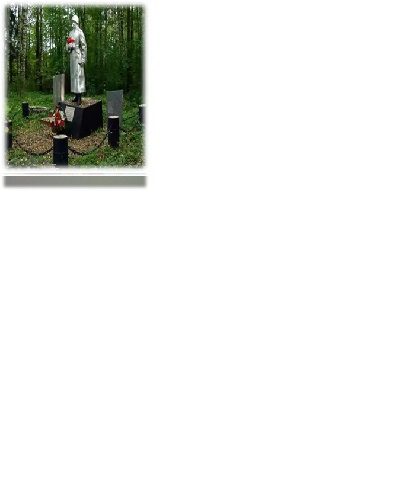 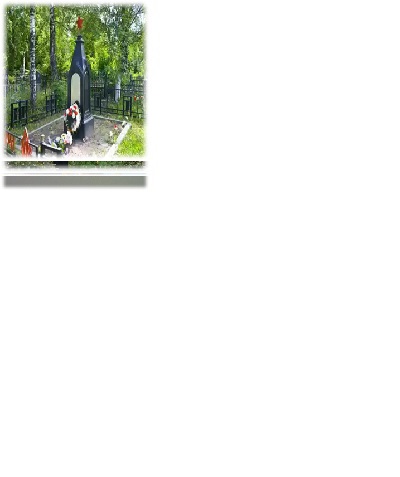 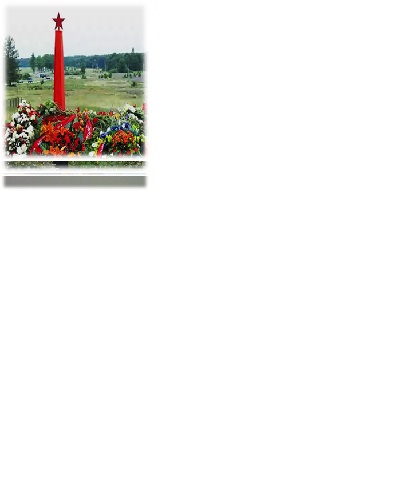 Уроки мужества для учащихся с 5-11 класс.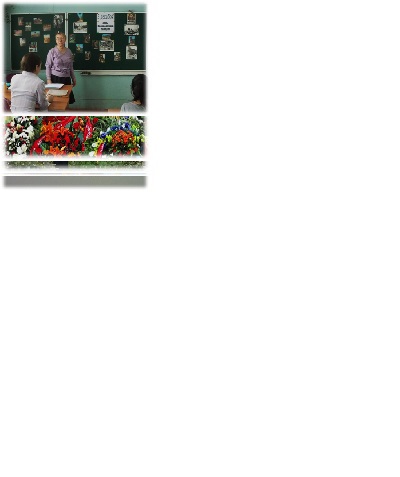 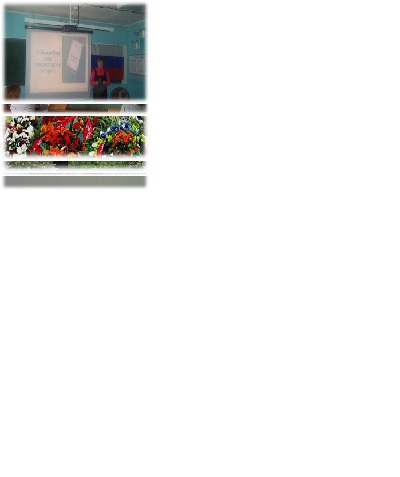 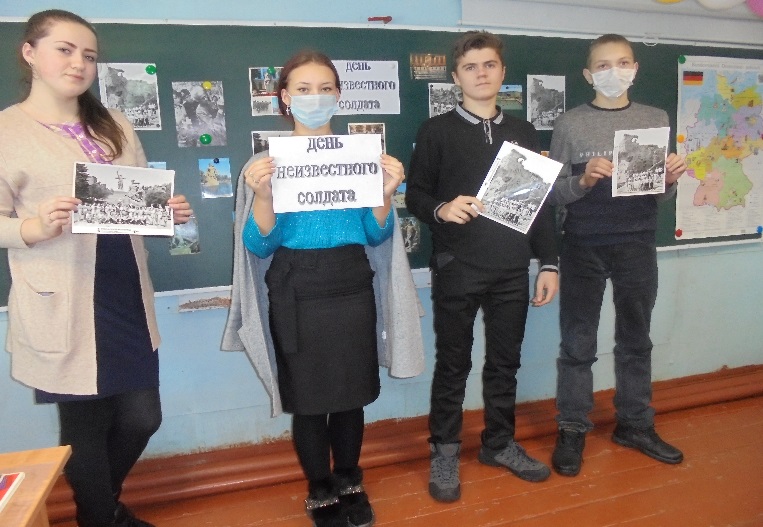 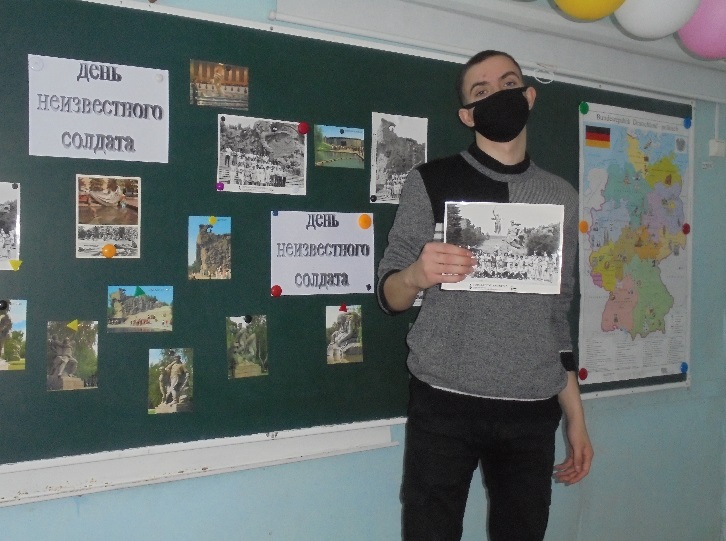 «Письмо Неизвестному солдату»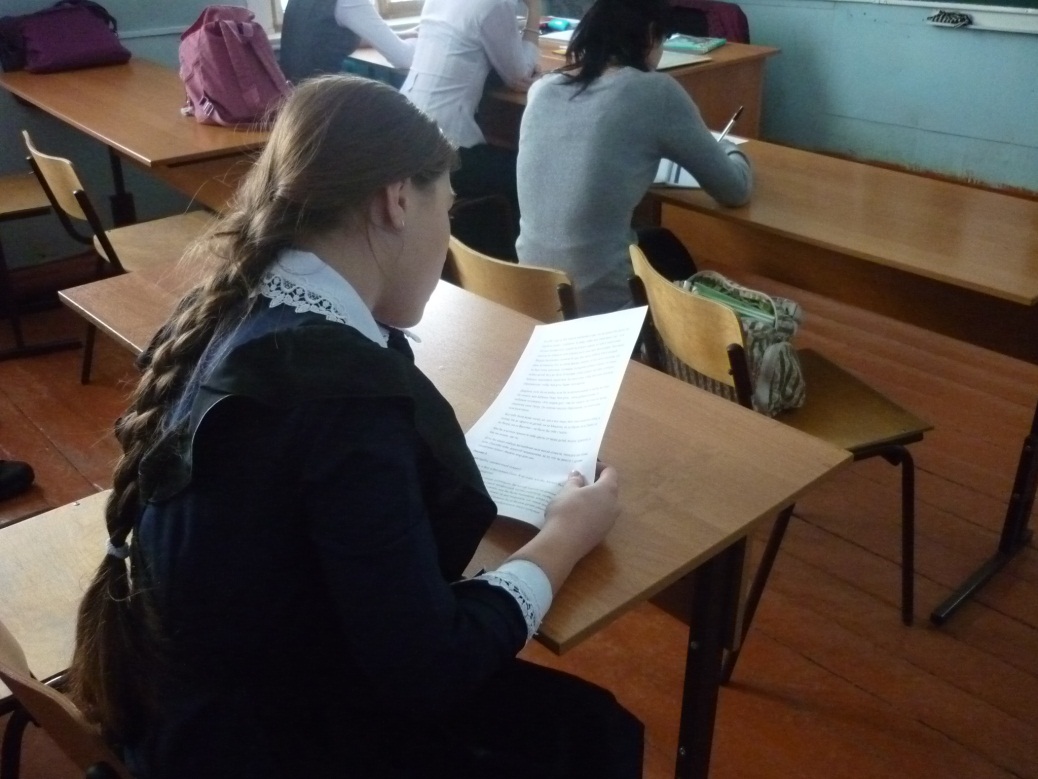 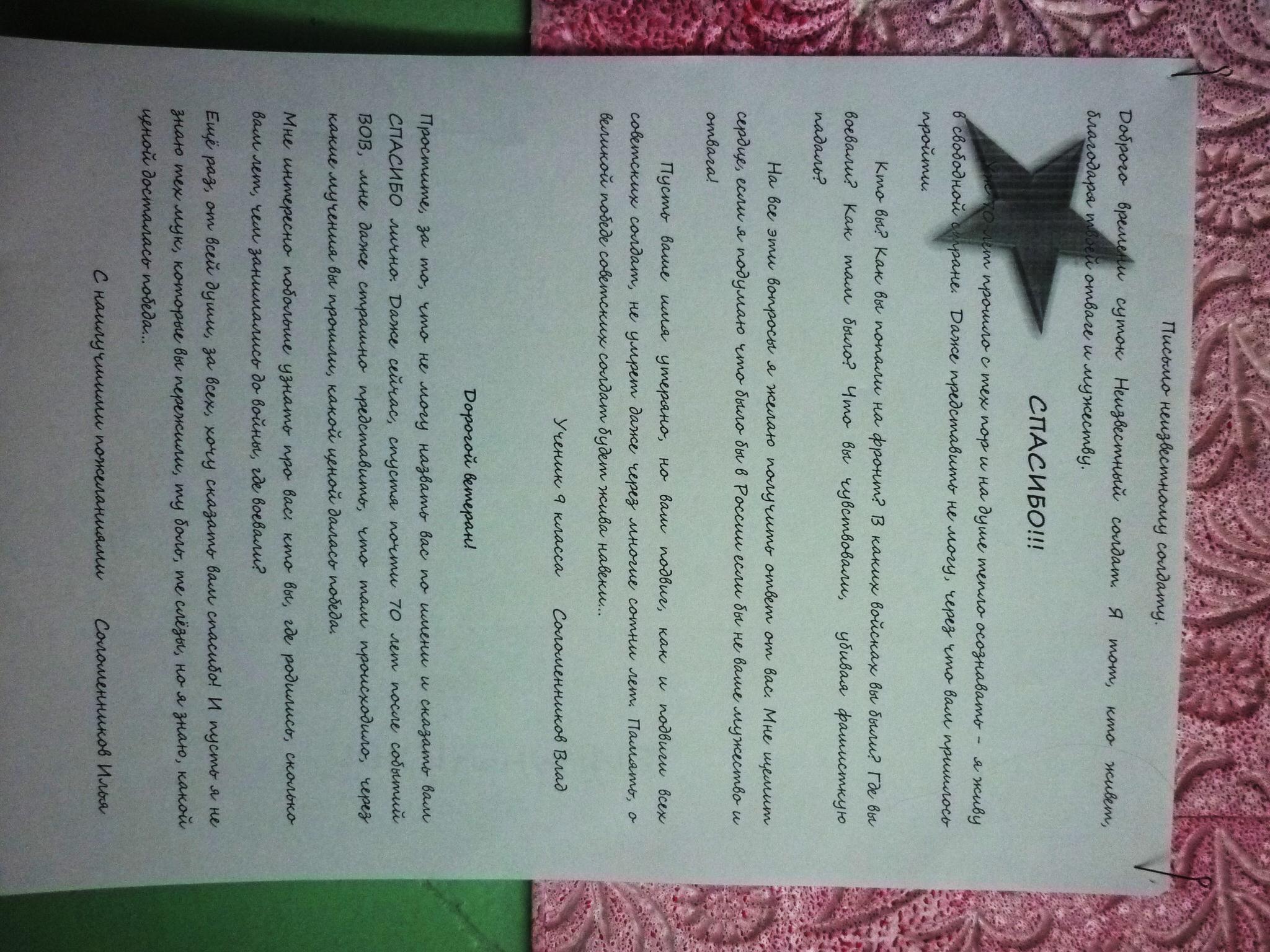 